Kompetenceafklaring – Uddannelser                                                                          KS Karriere   Skemaets formål er at lave en liste over de erfaringer og kompetencer, du har fået ud af dine uddannelses- og efteruddannelsesforløb. Læg vægten på det fokus du har haft. Skriv så meget som muligt, og brug efterfølgende dine resultater til at danne dig et overblik over dine kompetencer. Resultatet vil kunne bruges til jobsøgning, dit CV eller Linkedin profil.  Hvor kan du se nye perspektiver? Hvor blev du overrasket? Hvad var de tre vigtigste ting du skrev ned? Hvor kan du se nye mønstre eller faglige overlap?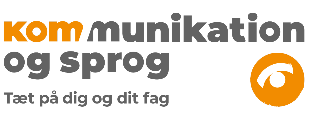 UddannelseHvilke uddannelser har du taget? Uddannelsessted, uddannelse eller efteruddannelse?FagHvilke fag havde du på uddannelsen? Hvad var dit faglige udbytte af de enkelte fag? Hvilke emner kom I ind på? Hvor lå dit faglige fokus?RollerHvilken eller hvilke roller havde du i forbindelse med uddannelsen? I grupper, projekter eller lignende. Var du f.eks. planlæggeren, den alle spurgte, den idérige, den gennemførende?ArbejdsformerHvordan arbejdede du på uddannelsen? Projekter, individuelt, gruppebaseret?Værktøjer/metoderHvilke praktiske, metodiske og teoretiske værktøjer brugte du? F.eks. Research, IT-værktøjer, faglige metoder?Resultater og bidragHvad var dit samlede udbytte fra uddannelsen? Hvad var det vigtigste du tog med videre?Efter uddannelsenHvordan har du brugt uddannelsen i dit arbejdsliv?